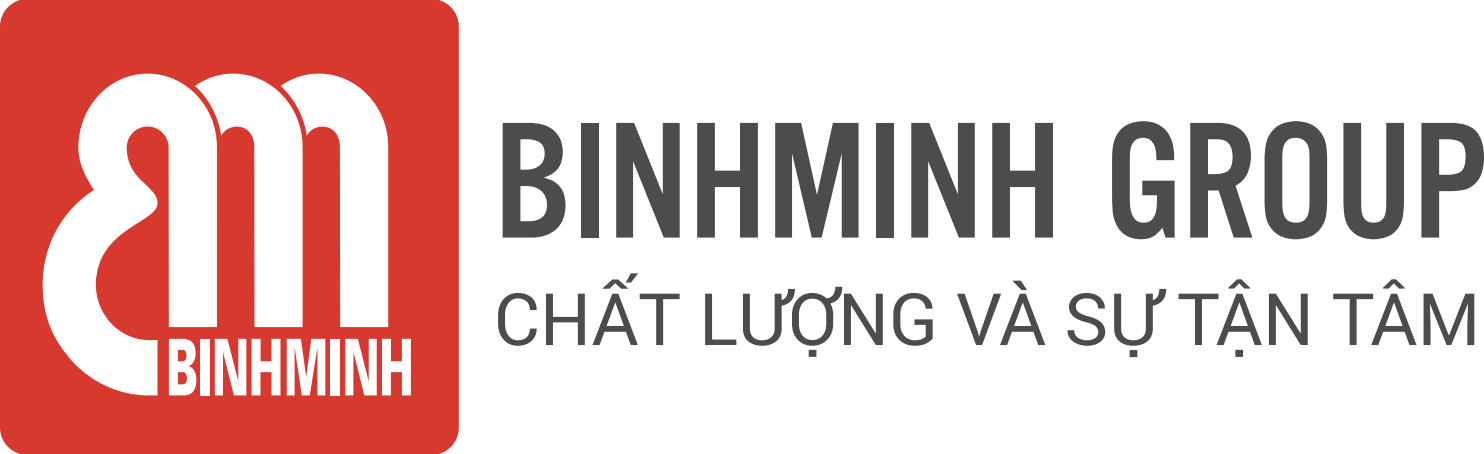 PHIẾU TỔNG HỢP NỘI DUNG BÀI HỌC LỚP 3, CHƯƠNG TRÌNH TIẾNG ANH TOÁN       Unit 5. Length and perimeter (Độ dài và chu vi)Lesson 3. Introduction to perimeter(Giới thiệu về chu vi).-------------------------------- Lesson objectives (Mục tiêu bài học) - To understand the concept of perimeter. (Hiểu khái niệm chu vi của 1 hình.)- To find the perimeter of a triangle and a quadrilateral.(Tìm chu vi của 1 hình tam giác và 1 hình tứ giác)Lesson content (Nội dung bài học)Vocabulary (từ vựng)New vocab: Từ mớiperimeter (chu vi)quadrilateral (tứ giác)side (cạnh)Review:Ôn tậplength (độ dài)triangle (hình tam giác)Structures (Cấu trúc câu).New structures:The perimeter of (the triangle ABC) is (13 cm). (Chu vi của hình tam giác ABC là 13 cm.).Homelink (Dặn dò về nhà)Các con viết từ vựng, mỗi từ 2 dòngLuyện nói từ vựng và cấu trúcLuyện tập/ thực hành những bài tập còn lại con chưa hoàn thiện trên lớp trang 72, 73.Trân trọng cảm ơn sự quan tâm, tạo điều kiện của các Thầy/Cô và Quí vị PHHS trong việc đồng hành cùng con vui học!